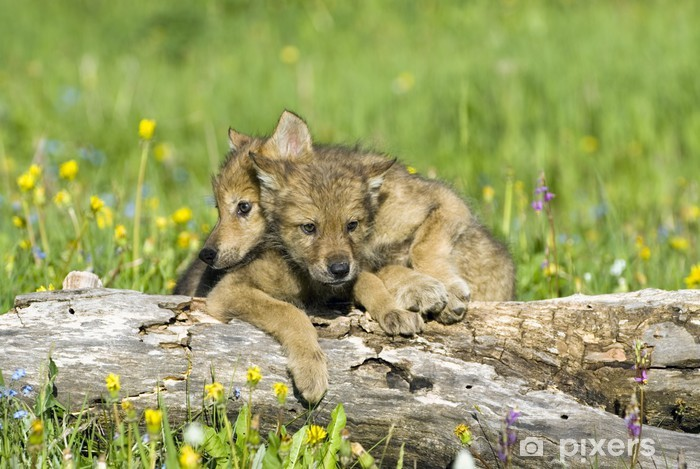 3. A	 TÝDENNÍ PLÁN24. týden	(12.2. – 16.2. 2024)   12.2. – plavání 	PŘEDMĚTCO BUDEME UČIT?JAK SE MI DAŘÍ?JAK ZPRACOVÁVÁME?ČESKÝ JAZYKuč. str. 57-58PS 32Utvořím s VS výstižné věty.Pracujeme s pamětnými řadami VS po B,L,M.Rozlišuji homonyma. Umím vyjmenovaná slova po B, L a učím se VS po M.uč. 57/3a;58/2aZkouším VS po M.ČESKÝ JAZYKPS – bílá vyjmenovaná slova str. 11-113, 14 část, 15 částPS (VS – fialový) str. 11,12Utvořím s VS výstižné věty.Pracujeme s pamětnými řadami VS po B,L,M.Rozlišuji homonyma. ČTENÍ,        PSANÍuč. str. 72-73Dokážu číst se správnou intonací.Odpovím na otázky k textu.ČTENÍ,        PSANÍPísankaPřepis opaků VS po M MATEMATIKAuč. str. 52-54PS 2. díl str. 4-7 (7/6 vynechat)Modelujeme tvary ze dřívek.Tvoříme histogram.Pracuji se sčítacími trojúhelníky.Pracuji s čísly do 1000, indické násoben.Orientuji se na číselné ose.Řeším slovní úlohy.Sčítám a odčítám trojciferná čísla pod sebou.Počítáme se závorkou - přednost matematických operací.Rýsujeme trojúhelníky, měříme jejich strany a vypočítáme obvod.Umím zpaměti násobilku 1- 10.Fialový početník (dva sloupečky – vybrat náhodně)Bílý početník 2 - (dva sloupečky – vybrat náhodně)Bílý početník 4 - (dva sloupečky – vybrat náhodně)PRVOUKAPS str. 31-41Uč. 41-43Podmínky života na ZemiČinnostní učení.Opakuji pojmy z neživé přírody.Provádím pokusy (dostředivá síly, složky slunečního světla).PS str. 41-43TEST NEŽIVÁ PŘÍRODA ANGLICKÝ JAZYKuč. str. 24-26PS str. 23-24Unit 3Small creaturesPracuji s novou slovní zásobou.Seznámím se s vazbami It is a bee ……..It is yellow and brown …..They are bees.They are yellow and brown.Opakování počasí, propojení s PRV str. 39.Instructions:Open your book.    Close your book. Listen.                    Clap your hands. Look.                      Stamp your feet. Sing.                       Jump.Draw.                      Wave your arms.Run.                        Turn around. Touch.                     Walk.Eat.                          Drink.Hop.                         Fly.